2019 Proje Dönemi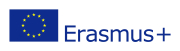 Erasmus+ Programı 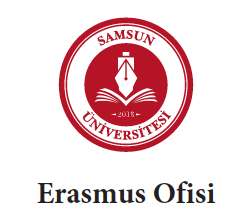 Personel Eğitim Alma HareketliliğiDeğerlendirme FormuNot: Değerlendirme Formuna (bir sayfa) özgeçmiş Eklenecektir.Personelin Adı Soyadı (Ünvanı)Personelin Adı Soyadı (Ünvanı)TC Kimlik No: TC Kimlik No: TC Kimlik No: Doğum Tarihi: Doğum Tarihi: Doğum Tarihi: Birimi/ BölümüGöreviKadro:Kadro:Kadro:İletişim BilgileriGSM No:                                          e-posta: GSM No:                                          e-posta: GSM No:                                          e-posta: GSM No:                                          e-posta: GSM No:                                          e-posta: Samsun Üniversitesi bünyesinde daha önce personel hareketliliğine katılım sağladınız mı? Hangi dönem?Samsun Üniversitesi bünyesinde daha önce personel hareketliliğine katılım sağladınız mı? Hangi dönem?Samsun Üniversitesi bünyesinde daha önce personel hareketliliğine katılım sağladınız mı? Hangi dönem?Samsun Üniversitesi bünyesinde daha önce personel hareketliliğine katılım sağladınız mı? Hangi dönem?Samsun Üniversitesi bünyesinde daha önce personel hareketliliğine katılım sağladınız mı? Hangi dönem?Samsun Üniversitesi bünyesinde daha önce personel hareketliliğine katılım sağladınız mı? Hangi dönem?Eğitim Alma Hareketliliğini düşündüğünüz/ planladığınız; Yükseköğretim Kurumu, Eğitim/Araştırma Merkezi, İşletme:Ülke:(Varsa, Bu kurumdan aldığınız ön kabul/ davetiye/e-mail onayını başvurunuza ekleyiniz.) Eğitim Alma Hareketliliğini düşündüğünüz/ planladığınız; Yükseköğretim Kurumu, Eğitim/Araştırma Merkezi, İşletme:Ülke:(Varsa, Bu kurumdan aldığınız ön kabul/ davetiye/e-mail onayını başvurunuza ekleyiniz.) Eğitim Alma Hareketliliğini düşündüğünüz/ planladığınız; Yükseköğretim Kurumu, Eğitim/Araştırma Merkezi, İşletme:Ülke:(Varsa, Bu kurumdan aldığınız ön kabul/ davetiye/e-mail onayını başvurunuza ekleyiniz.) Eğitim Alma Hareketliliğini düşündüğünüz/ planladığınız; Yükseköğretim Kurumu, Eğitim/Araştırma Merkezi, İşletme:Ülke:(Varsa, Bu kurumdan aldığınız ön kabul/ davetiye/e-mail onayını başvurunuza ekleyiniz.) Eğitim Alma Hareketliliğini düşündüğünüz/ planladığınız; Yükseköğretim Kurumu, Eğitim/Araştırma Merkezi, İşletme:Ülke:(Varsa, Bu kurumdan aldığınız ön kabul/ davetiye/e-mail onayını başvurunuza ekleyiniz.) Eğitim Alma Hareketliliğini düşündüğünüz/ planladığınız; Yükseköğretim Kurumu, Eğitim/Araştırma Merkezi, İşletme:Ülke:(Varsa, Bu kurumdan aldığınız ön kabul/ davetiye/e-mail onayını başvurunuza ekleyiniz.) Bu programdan yararlanmak isterken kendiniz ve kurumunuz adına beklentileriniz: (Kısaca belirtiniz)Bu programdan yararlanmak isterken kendiniz ve kurumunuz adına beklentileriniz: (Kısaca belirtiniz)Bu programdan yararlanmak isterken kendiniz ve kurumunuz adına beklentileriniz: (Kısaca belirtiniz)Bu programdan yararlanmak isterken kendiniz ve kurumunuz adına beklentileriniz: (Kısaca belirtiniz)Bu programdan yararlanmak isterken kendiniz ve kurumunuz adına beklentileriniz: (Kısaca belirtiniz)Bu programdan yararlanmak isterken kendiniz ve kurumunuz adına beklentileriniz: (Kısaca belirtiniz)Almayı düşündüğünüz/planladığınız eğitimin içeriği:Almayı düşündüğünüz/planladığınız eğitimin içeriği:Almayı düşündüğünüz/planladığınız eğitimin içeriği:Almayı düşündüğünüz/planladığınız eğitimin içeriği:Almayı düşündüğünüz/planladığınız eğitimin içeriği:Almayı düşündüğünüz/planladığınız eğitimin içeriği:DEĞERLENDİRMEDEĞERLENDİRMEDEĞERLENDİRMEDEĞERLENDİRMEDEĞERLENDİRMEDEĞERLENDİRMEDERS VERME FAALİYETİNDEN YARARLANACAK PERSONELİN PUANLAMA SİSTEMİDERS VERME FAALİYETİNDEN YARARLANACAK PERSONELİN PUANLAMA SİSTEMİDERS VERME FAALİYETİNDEN YARARLANACAK PERSONELİN PUANLAMA SİSTEMİDERS VERME FAALİYETİNDEN YARARLANACAK PERSONELİN PUANLAMA SİSTEMİPUAN DURUMU (Komisyon tarafından doldurulacak)PUAN DURUMU (Komisyon tarafından doldurulacak)YDS ya da resmi geçerliliği olan YDS eşdeğeri olan herhangi bir yabancı dil belgesi, (varsa)YDS ya da resmi geçerliliği olan YDS eşdeğeri olan herhangi bir yabancı dil belgesi, (varsa)YDS ya da resmi geçerliliği olan YDS eşdeğeri olan herhangi bir yabancı dil belgesi, (varsa)YDS ya da resmi geçerliliği olan YDS eşdeğeri olan herhangi bir yabancı dil belgesi, (varsa)Puan:   .........%30’u: .........İdari Personel Olmakİdari Personel Olmakİdari Personel Olmakİdari Personel Olmak + 20Karşı Kurumdan alınmış kabul mektubu (Acceptance Letter)Karşı Kurumdan alınmış kabul mektubu (Acceptance Letter)Karşı Kurumdan alınmış kabul mektubu (Acceptance Letter)Karşı Kurumdan alınmış kabul mektubu (Acceptance Letter)+ 10Bölüm/Program Erasmus Koordinatörü olmak,Erasmus Ofisi faaliyetlerinin sürdürülebilmesi için doğrudan katkı sağlayan idari/akademik personel olmak;(Erasmus Ofisi’nden onay alınmalıdır, maksimum 10 puan alınabilir.)Bölüm/Program Erasmus Koordinatörü olmak,Erasmus Ofisi faaliyetlerinin sürdürülebilmesi için doğrudan katkı sağlayan idari/akademik personel olmak;(Erasmus Ofisi’nden onay alınmalıdır, maksimum 10 puan alınabilir.)Bölüm/Program Erasmus Koordinatörü olmak,Erasmus Ofisi faaliyetlerinin sürdürülebilmesi için doğrudan katkı sağlayan idari/akademik personel olmak;(Erasmus Ofisi’nden onay alınmalıdır, maksimum 10 puan alınabilir.)Bölüm/Program Erasmus Koordinatörü olmak,Erasmus Ofisi faaliyetlerinin sürdürülebilmesi için doğrudan katkı sağlayan idari/akademik personel olmak;(Erasmus Ofisi’nden onay alınmalıdır, maksimum 10 puan alınabilir.)+ 10Engelli personelEngelli personelEngelli personelEngelli personel+ 10Gazi personel / Şehit veya gazi yakını personel (eş ve çocukları)Gazi personel / Şehit veya gazi yakını personel (eş ve çocukları)Gazi personel / Şehit veya gazi yakını personel (eş ve çocukları)Gazi personel / Şehit veya gazi yakını personel (eş ve çocukları)+ 15Bir önceki dönem hareketlilikten faydalanmış olmakBir önceki dönem hareketlilikten faydalanmış olmakBir önceki dönem hareketlilikten faydalanmış olmakBir önceki dönem hareketlilikten faydalanmış olmak- 15Bir önceki dönem hareketlilikten faydalanma hakkı kazanıp gitmemiş olmakBir önceki dönem hareketlilikten faydalanma hakkı kazanıp gitmemiş olmakBir önceki dönem hareketlilikten faydalanma hakkı kazanıp gitmemiş olmakBir önceki dönem hareketlilikten faydalanma hakkı kazanıp gitmemiş olmak- 20TOPLAMTOPLAMTOPLAMTOPLAMTOPLAMBaşvuru SahibininBaşvuru SahibininBirim Yöneticisi OnayıUnvanı, Adı ve Soyadı:(İmza)....../....../20.......(İmza)....../....../20....... (İmza)UYGUNDUR....../....../20.......Başvuru koşullarını sağlayan kişiler, başvuru yapan toplam personel durumuna ve sayısına göre öncelikli olarak değerlendirilecektir.Başvuru koşullarını sağlayan kişiler, başvuru yapan toplam personel durumuna ve sayısına göre öncelikli olarak değerlendirilecektir.Başvuru koşullarını sağlayan kişiler, başvuru yapan toplam personel durumuna ve sayısına göre öncelikli olarak değerlendirilecektir.Komisyon Değerlendirmesi: